Комплектация1 . Пакет №1	1 шт.Ящик,спинка откидная, паспорт, инструкция по сборке,фурнитура,подушка 1шт2 . Пакет №2	1 шт.Сиденье3 . Пакет №3	1 шт.Оттоманка, 2 подушки спинки4 . Пакет №4	1 шт.Спинка оттоманки  2. Перечень необходимого инструмента2.1. Ножницы, отвертка крест, ключ рожковый на 133. Порядок распаковкиРазрезать скотч, освободить изделие и все комплектующие элементы от упаковки, не повреждая обивку модели.В обязательном порядке проверить наличие комплектующих элементов и деталей согласно инструкции. Инструкция по сборкеВНИМАНИЕ! При транспортировке и хранении мебели в упаковке она должна быть надежно защищена от намокания, грязи, сильных толчков, ударов тяжелыми предметами, а также недопустимо падение с любой высоты. При покупке проверить целостность упаковок, их количество согласно паспорту.«Сеул» угловой  диван –кровать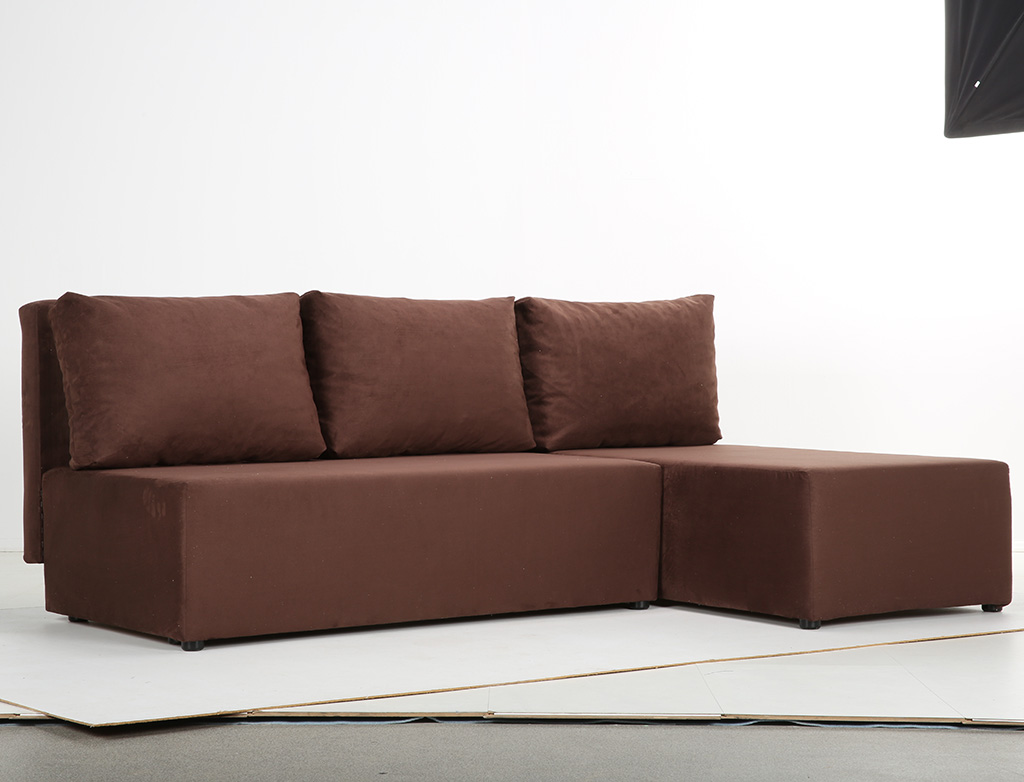 Рекомендации по удалению грязи и пятен с тканиСтарайтесь максимально быстро удалить загрязнение, не позволив проникнуть ему в структуру ткани.Не отскабливайте засохшие пятна с обивки мягкой мебели.Старайтесь тереть материал не слишком сильно, чтобы не повредить текстуру.Перед нанесением чистящего средства на поверхность ткани предварительно закройте близко расположенные от пятна декоративные элементы.Перед применением чистящего средства проверьте его на малозаметном участке обивки, затем налейте небольшое количество пятновыводящего средства на губку. Никогда не наносите чистящее средство прямо на поверхность ткани.Чтобы избежать распространения разводов, состав для удаления пятен нужно использовать в малых количествах и наносить его в направлении от границ пятна к центру.Во избежание образования ореола от моющего средства рекомендуется обрабатывать поверхность от шва до шва.Не используйте разные чистящие средства одновременно.Внимание! Для перемещения в пределах жилого пространства диван необходимо приподнимать над поверхностью пола. Это особенно актуально, когда опоры оснащены накладками, препятствующими скольжению.Установить спинку на оттоманку, закрепив болтами М8*45 с шайбами.(РИС.1)Соединить между собой оттоманку и диван-кровать, установив ограничитель на шуруп ПТ 4*25.!!! При левом исполнение дивана ограничитель устанавливается с левой стороны, при правом исполение с правой стороны.  (РИС.2)Соединитель из фанеры устанавливается сзади двух модулей при помощи шурупов ПТ 4*40.                  Рис.1  Рис.2Рис.3                 Рис.4                                                                      ЗАГРЯЗНЕНИЕСПОСОБ ЧИСТКИСвечной воскСухой свечной воск следует раздробить, соскрести и собрать пылесосом. Накройте оставшееся пятно промокательной бумагой и прогладьте.Жевательная резинкаПокройте жевательную резинку кубиками льда (в пластиковом пакете) и соскребите тупым предметом. Нанесите этиловый спирт на ткань и высушите похлопыванием.КофеЗамойте пятно мягким мылом и промокните.ПивоЗамойте влажную ткань мягким мылом и промокните. Затем нанесите раствор уксуса(2 ст. ложки белого уксуса на 1 литр воды). Промокните, промойте чистой водой и удалите избыток влаги салфеткой.КровьУдалите пятно холодной водой.ШоколадСчистите высохшее пятно и замойте теплой водой с мягким мылом. Промокните.ДжемНанесите раствор мягкого мыла с уксусом. Промокните, промойте чистой водой и удалите избыток влаги.Фруктовый сокНанесите раствор из смеси нашатырного спирта и уксуса и высушите.Красное виноНемедленно промокните жидкость. Затем посыпьте влажное пятно солью.Белое виноПромойте раствором из 3/4 этилового спирта и 1/4 воды и просушите. Снова промойте раствором мягкого мыла с водой и высушите.Губная помадаБыстро замойте 10%-ным спиртовым раствором и просушите. Промойте чистой водой и снова просушите.Шариковая ручкаБыстро замойте 10%-ным спиртовым раствором. Промокните, промойте чистой водой и удалите избыток влаги.